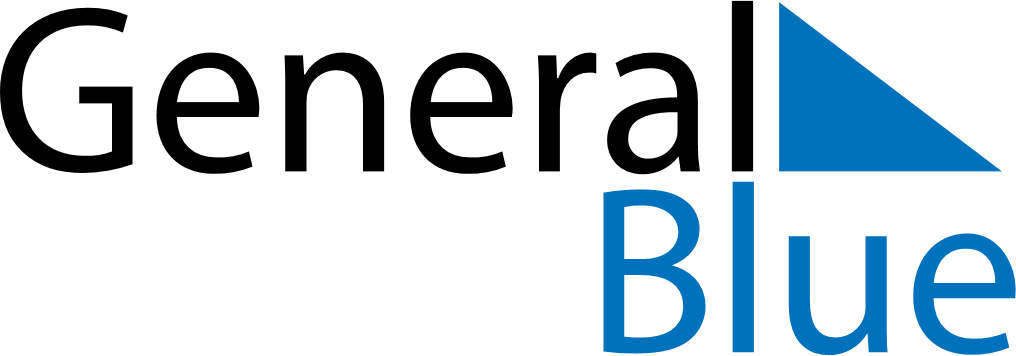 March 2019March 2019March 2019SwedenSwedenSUNMONTUEWEDTHUFRISAT123456789Vasaloppet101112131415161718192021222324252627282930Marie Bebådelsedag31